KLASA: 003-06/19-01/URBROJ:2182/1-12/2-8-19-01Šibenik,  5.  veljače 2019.   Zapisnik s šesnaeste  (16.) sjednice Školskog odbora Medicinske škole, održane dana  30. siječnja 2019.  (srijeda)   u  13.15 sati u čitaonici škole, broj 5.  Sjednici  prisutna četiri   (4)   člana. Odsutna tri  (3)  člana.   Predsjednica Školskog odbora   je pozdravila  prisutne  članove   Školskog odbora i  utvrdila da je sjednici prisutna natpolovična većina članova Školskog odbora i da su odluke donesene na ovoj sjednici pravovaljane. Prisutnima je uz poziv dostavljen Zapisnik sa petnaeste sjednice Školskog odbora. Upitala je prisutne za primjedbe na zapisnik Školskog odbora. Nije bilo primjedbi. Predložila je prisutnima usvajanje Zapisnika sa  petnaeste  sjednice Školskog odbora. Zapisnik je jednoglasno usvojen. Predsjednica Školskog odbora predložila je  Dnevni red: DNEVNI RED:Financijsko izvješće 1.1.-31.12.2018. Statut – prijedlogPravilnik o video nadzoruPravilnik o načinu i postupku zapošljavanju – prijedlog Pravilnik o zaštiti osobnih podatakaSuglasnost za zapošljavanje po natječajuRaznoPrijedlog Dnevnog reda je jednoglasno prihvaćen. Ad. 1. Na temelju članka 118. Zakona o odgoju i obrazovanju u osnovnoj i srednjoj školi ( NN  87/2008; 86/2009; 92/2010; 105/2010; 90/2011; 16/2012; 86/2012; 94/2013; 152/14; 7/2017; 68/2018 )   i članka 62. Statuta  na svojoj sjednici održanoj dana 30. siječnja 2019. godine, na prijedlog ravnateljice Aleksandre Acalin, dipl. inž.,  Školski odbor Medicinske škole DONIO JE Godišnji obračun za period od 1.1.2018. – 31.12. 2018.Predsjednica Školskog odbora: Gorana Radić Jelovčić, prof.  Ad. 2. Vezano za Izmjene i dopune Zakona o odgoja i obrazovanja u osnovnom i srednjem školstvu ( N.N. 68/18) ravnateljica je prisutne upoznala sa novim odredbama Statuta.  Temeljem članka 98. st. 3. Zakona o odgoju i obrazovanju u osnovnoj i srednjoj školi Škola dostavlja  Statut osnivaču naprethodnu suglasnost  suglasnost i po dobivenoj suglasnosti Školski odbor će usvojiti  novi Statut. Ad. 3. Na temelju članka   118. Zakona o odgoju i obrazovanju u osnovnoj i srednjoj školi (( NN  87/2008; 86/2009; 92/2010; 105/2010; 90/2011; 16/2012; 86/2012; 94/2013; 152/14; 7/2017; 68/2018 )   i čl.  62. Statuta dana  30. siječnja 2019. godine Školski odbor Medicinske  škole iz Šibenika,Ante Šupuka 29,  na prijedlog ravnateljice  Aleksandre Acalin, dipl. inž. jednoglasno je donio Pravilnik o video nadzoru Predsjednica Školskog odbora: Gorana Radić Jelovčić, prof.  Ad. 4. Na temelju članka  107. st. 9. i čl.  118. Zakona o odgoju i obrazovanju u osnovnoj i srednjoj školi (NN  87/2008; 86/2009; 92/2010; 105/2010; 90/2011; 16/2012; 86/2012; 94/2013; 152/14; 7/2017; 68/2018 ) i    članka 62. Statuta dana  30. siječnja 2019. godine Školski odbor Medicinske  škole iz Šibenika,Ante Šupuka 29,  na prijedlog ravnateljice  Aleksandre Acalin, dipl. inž. jednoglasno je donio  prijedlog P R A V I L N I K A  O NAČINU I POSTUPKU ZAPOŠLJAVANJAU  MEDICINSKOJ ŠKOLIPredsjednica Školskog odbora: Gorana Radić Jelovčić, prof.  Ad. 5. Na temelju članka   118. Zakona o odgoju i obrazovanju u osnovnoj i srednjoj školi (( NN  87/2008; 86/2009; 92/2010; 105/2010; 90/2011; 16/2012; 86/2012; 94/2013; 152/14; 7/2017; 68/2018 ) i  članka 62. Statuta dana  30. siječnja 2019. godine Školski odbor Medicinske  škole iz Šibenika,Ante Šupuka 29,  na prijedlog ravnateljice  Aleksandre Acalin, dipl. inž. jednoglasno je donio Pravilnik o  zaštiti osobnih podataka Medicinske školePredsjednica Školskog odbora: Gorana Radić Jelovčić, prof.  Ad. 6. Na temelju članka 118. Zakona o odgoju i obrazovanju u osnovnoj i srednjoj školi (N.N. 87/08; 86/09; 92/2010;105/2010:90/2011, 16/2012; 86/12; 94/13: 152/14; 7/17; 68/18 ),  I čl. 62. Statuta  Školski odbor Medicinske škole na svojoj sjednici održanoj  30. siječnja  2019.  godine jednoglasno je donio PRETHODNU SUGLASNOST - za zasnivanje  radnog odnosa na temelju natječaja do 31.8.2019. Predsjednica Školskog odbora: 								Gorana Radić Jelovčić, prof. Na temelju članka 118. Zakona o odgoju i obrazovanju u osnovnoj i srednjoj školi (N.N. 87/08; 86/09; 92/2010;105/2010:90/2011, 16/2012; 86/12; 94/13: 152/14; 7/17; 68/18 ),  I čl. 62. Statuta  Školski odbor Medicinske škole na svojoj sjednici održanoj  30. siječnja  2019.  godine jednoglasno je donio PRETHODNU SUGLASNOST - za zasnivanje  radnog odnosa na određeno nepuno radno vrijeme do 31.8.2019. za nastavnika engleskog jezika za Marinu Mioč Olivari za 6/40 sati tjedno - dopuna norme zaposleniku koji ima zasnovan radni odnos na neodređeno nepuno radno vrijeme u  školskoj ustanovi. Predsjednica Školskog odbora: 								Gorana Radić Jelovčić, prof. Ad. 7. Na temelju članka  5.  stavak 1. a sukladno člancima 8. stavak 4. i 5. i članku 16.  stavak 1. Pravilnika o izradbi i obrani završnog rada ( NN 118/2009), Školski odbor Medicinske  škole iz Šibenika, na prijedlog ravnateljice Aleksandre Acalin,  dipl. inž.,  na svojoj sjednici održanoj dana  30. siječnja 2019., donio je  Izmjene i dopune Vremenika izradbe i obrane završnog rada za školsku godinu 2018./2019.   Predsjednica Školskog odbora:              Gorana Radić Jelovčić, prof. Sjednica Školskog obora uaključena je u 14.45. sati. 								Predsjednica Školskog odbora: 								Gorana Radić Jelovčić, prof. MEDICINSKA  ŠKOLAŠIBENIK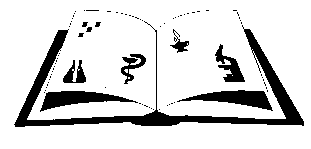 Žiro račun: 2411006-1100020394                Matični broj: 3875865                      OIB: 42369583179Ante Šupuka  29  (p.p. 75), 22000 Šibenik  Centrala: 022/331-253; 312-550 Fax: 022/331-024ŠIFRA ŠKOLE U MINISTARSTVU: 15-081-504e-mail: ured@ss-medicinska-si.skole.hrweb: http//ss-medicinska-si.skole.hrIME I PREZIMESTRUKA SATI OD 40INES MILIŠAMAGISTRA EDUKACIJE MATEMATIKE4/40IVANA JURKOVIĆDIPL. INŽ. PREHRAMBENE TEHNOLOGIJE4/40